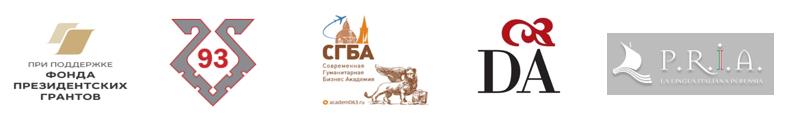 ПОЛОЖЕНИЕ О ПРОВЕДЕНИИ КОНКУРСА НА ЛУЧШИЙ РЕЦЕПТ «Итальянская пицца с русской душой»VI НЕДЕЛЯ ВЫСОКОЙ ИТАЛЬЯНСКОЙ КУХНИ с 22-28 ноября 2021г.В РАМКАХ ПРОЕКТА «РОССИЙСКО-ИТАЛЬЯНСКАЯ МОЗАИКА: 
СБЛИЖЕНИЕ КУЛЬТУР И ТРАДИЦИЙ»1 .  Общие положения  КонкурсаНастоящее Положение о конкурсе видео-рецептов «Итальянская пицца с русской душой» (далее – Положение) определяет порядок проведения конкурса рецептов (далее – Конкурс), его организационное и методическое обеспечение, порядок участия в Конкурсе и порядок определения победителей и призеров.Организаторами Конкурса (далее – Организаторы) являются Современная Гуманитарная Бизнес Академия/Поволжский Институт Итальянской Культуры Комитет Данте Алигьери (Тольятти).Партнерами Конкурса с российской стороны являются: МБУ «Школа №93».                                                                                                      Конкурс проводится при поддержке Фонда Президентских Грантов, Администрации г. Тольятти и проекта PRIA.Конкурсное задание определяется настоящим положением.1.5.      Участие в конкурсе проходит на бесплатной основе.2.   Цели КонкурсаЦель конкурса - познакомить взрослых и детей с разнообразием рецептов одного из самых популярных итальянских блюд, выявить самого профессионального и креативного пиццайоло.3. Порядок организации и условия проведения конкурса  (подробная инструкция – см. Приложение №2)3.1 Для участия в Конкурсе необходимо снять короткий (30 сек) видео-ролик с презентацией приготовления пиццы, сделать фото пиццы с рецептом.3.2.	Участниками Конкурса могут выступать взрослые и дети в любых возрастных категориях и в любом количестве.3.3. Сроки проведения конкурса: 22 ноября 2021 года – 28 ноября 2021 года3.4. Срок подачи заявки на конкурс – до 22 ноября (форма заявки – см. Приложение №1)3.5. Срок подачи работ: 22 ноября 2021 г. - 26 ноября 2021 года до 18.00.3.6. Видео-ролик и фото с рецептом выложить на своей странице в Инстаграмм с хештегом  #sgba_cucina213.7. Отправляя Работу на Конкурс, законные представители Участника, не достигшего 
14 лет, соглашаются с условиями конкурса, указанными в данном Положении, в том числе дает согласие:- на возможное размещение работ на корпоративных сайтах Организаторов;- на возможную публикацию работ в электронных и печатных версиях СМИ;- на использование работ для подготовки внутренних отчетов Организаторов;- на использование работ в печатных и рекламных материалах Организаторов.- на обработку персональных данных.4.   Требования к работам:4.1 Длительность ролика должна составлять не более 30 секунд.4.2 Презентация должна включать в себя видео приготовленного изделия, его название, описание и секреты приготовления блюда. 4.3  Работы, не соответствующие тематике и условиям Конкурса или требованиям данного Положения, к участию в Конкурсе не допускаются и не рассматриваются.Жюри конкурса5.1 Организатор Конкурса формирует профессиональное жюри в количестве не менее 5 человек и утверждает его состав  протоколом.5.2  Жюри оценивает представленные работы участников Конкурса и определяет  победителей. 5.3 Результаты Конкурса оформляются протоколом, который подписывается    членами Жюри.6.  Порядок и критерии выбора победителя и призеров конкурса6.1  Критериями выбора Победителей Конкурса являются соответствие тематике конкурса «Итальянская пицца с русской душой», оригинальность и креативность приготовления блюда.Оценка рецептов участников Конкурса и определение победителей осуществляется членами жюри Конкурса на специальных рабочих встречах.Подведение итогов конкурсаИтоги Конкурса должны быть подведены 27-28 ноября и объявлены 30 ноября 2021г, после чего будут опубликованы на сайтах Организаторов и Партнеров.Награждение победителей конкурса8.1 Победители и участники конкурса рисунков будут награждены ценными призами, дипломами победителя и сертификатами участников.                                                                                                             8.2 Вручение призов победителям Конкурса осуществляется после подведения итогов Конкурса. О месте и времени вручения призов и наград победителям будет сообщено дополнительно. Организаторы оставляют за собой право менять дату, время и место проведения награждения победителей.Приложение №1Заявкана участие в конкурсе рецептов «Итальянская пицца с русской душой»в рамках проекта «Российско-итальянская мозаика: сближение культур и традиций»при поддержке Фонда Президентских Грантов.ФИО участников (взрослый и ребенок)  
1.__________________________________________________________
2.__________________________________________________________
3. __________________________________________________________Учебное учреждение, класс, ФИО классного руководителя____________________________________________________________e-mail   _____________________________________
контактный телефон  ___________________________*Регистрация на участие у классного руководителя до 22 ноября 2021г.